  MADONAS NOVADA PAŠVALDĪBA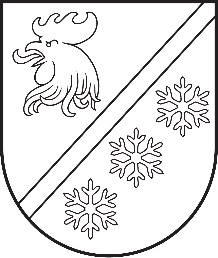 Reģ. Nr. 90000054572Saieta laukums 1, Madona, Madonas novads, LV-4801 t. 64860090, e-pasts: pasts@madona.lv ___________________________________________________________________________MADONAS NOVADA PAŠVALDĪBAS DOMESLĒMUMSMadonā2024. gada 31. janvārī						        	     		        Nr. 30								                  (protokols Nr. 2, 29. p.)Par Madonas novada pašvaldības līdzdalības izbeigšanu SIA “Madonas laukceltnieks”     	SIA “Madonas laukceltnieks”, reģistrācijas numurs 40003035273, juridiskā adrese: Saules iela 61, Madona (turpmāk – SIA), ir privātā kapitālsabiedrība, kurā kapitāla daļas pieder Madonas novada pašvaldībai (turpmāk – pašvaldība). SIA valdes loceklis ir Jānis Sproģis. Internetā ir atrodama SIA mājaslapa http://www.madonaslaukceltnieks.lv/, kur norādīts, ka Madonas laukceltnieks" izveidojies 1991. gadā un nodarbojas ar: metāla tirdzniecību (pārdošanās melnā metāla velmējumi - loksnes, leņķi, caurules, stiegrojumi, armatūras sieti); metālapstrādi (metināšana, virpošana, frēzēšana, urbšana, griezšana ar lentzāģi dažādos leņķos); sava nekustāmā īpašuma iznomāšanu (telpas birojiem, noliktavām, ražošanai) un betona trotuāra plātņu ražošanu (40x40 cm). LURSOFT datu bāzē ir norādīts sekojošs SIA darbības veids: metālizstrādājumu, krāsu un stikla mazumtirdzniecība specializētajos veikalos (47.52, versija 2.0) (Datu avots: VID, CSP, ZO.LV). Tāpat SIA interneta mājaslapā norādīts, ka SIA e-pasta adrese ir: madonaslaukceltnieks@inbox.lv.  SIA kapitāla daļu sadalījums ir sekojošs:Pašvaldība – kopā 14 kapitāla daļas, kas veido 10,52632 % no kopējā SIA pamatkapitāla; vienas kapitāldaļas vērtība ir 435,- euro, kopējā vērtība – 6090,00 euro;[..]Publiskas personas kapitāla daļu un kapitālsabiedrību pārvaldības likuma 7. panta pirmā daļa nosaka, ka “publiskai personai ir pienākums ne retāk kā reizi piecos gados pārvērtēt katru tās tiešo līdzdalību kapitālsabiedrībā un atbilstību šā likuma 4. panta nosacījumiem,” un 4. panta pirmā daļa nosaka, ka “publiska persona drīkst iegūt un saglabāt līdzdalību kapitālsabiedrībā atbilstoši Valsts pārvaldes iekārtas likuma 88. pantam.” Valsts pārvaldes iekārtas likuma 88. panta pirmā daļa nosaka, ka “ciktāl likumā nav noteikts citādi, publiska persona savu funkciju efektīvai izpildei var dibināt kapitālsabiedrību vai iegūt līdzdalību esošā kapitālsabiedrībā, ja īstenojas viens no šādiem nosacījumiem: 1) tiek novērsta tirgus nepilnība — situācija, kad tirgus nav spējīgs nodrošināt sabiedrības interešu īstenošanu attiecīgajā jomā; 2) publiskas personas kapitālsabiedrības vai publisku personu kontrolētas kapitālsabiedrības darbības rezultātā tiek radītas preces vai pakalpojumi, kas ir stratēģiski svarīgi valsts vai pašvaldības administratīvās teritorijas attīstībai vai valsts drošībai; 3) tiek pārvaldīti tādi īpašumi, kas ir stratēģiski svarīgi valsts vai pašvaldības administratīvās teritorijas attīstībai vai valsts drošībai,” otrā daļa nosaka, ka “publiska persona pirms kapitālsabiedrības dibināšanas vai līdzdalības iegūšanas esošā kapitālsabiedrībā veic paredzētās rīcības izvērtējumu, ietverot arī ekonomisko izvērtējumu, lai pamatotu, ka citādā veidā nav iespējams efektīvi sasniegt šā panta pirmajā daļā noteiktos mērķus. Veicot izvērtējumu, publiska persona konsultējas ar kompetentajām institūcijām konkurences aizsardzības jomā un komersantus pārstāvošām biedrībām vai nodibinājumiem, kā arī ievēro komercdarbības atbalsta kontroles jomu regulējošu normatīvo aktu prasības,” un septītā daļa nosaka, ka “publiska persona, kas dibinājusi kapitālsabiedrību vai ieguvusi līdzdalību esošā kapitālsabiedrībā, pārvērtē līdzdalību tajā saskaņā ar šo pantu un Publiskas personas kapitāla daļu un kapitālsabiedrību pārvaldības likumu.”Izvērtējot SIA, konstatējams, ka:SIA darbības veids ir metālizstrādājumu tirdzniecība, metālu apstrāde, produkcijas no betona ražošana. SIA nav reģistrētu struktūrvienību. SIA saimnieciskā darbība nav tāda, kas būtu atzīstama kā pašvaldības autonomā funkcija, vai kuru pašvaldībai būtu pamats īstenot brīvprātīgi.     Vērtējot SIA darbību, atzīstams, ka SIA saimnieciskā darbība ir pilnībā privāto tiesību jomā. SIA sniegto pakalpojumu un piedāvāto preču tirgū pašvaldības teritorijā pastāv konkurence, jo tirgū ir citi komersanti, kuri apmierina pieprasījumu pēc šādiem pakalpojumiem un precēm;Nepastāv riski tam, ka, pašvaldībai izstājoties no SIA, varētu pastāvēt draudi SIA sniegto pakalpojumu un piedāvāto preču pārtraukumam pašvaldības administratīvajā teritorijā. Tā kā konstatēts, ka SIA darbība nav pašvaldības funkcija un tās veikšanu nevar pamatot arī ar pašvaldības brīvprātīgo iniciatīvu, tad uzskatāms, ka pašvaldības līdzdalība SIA faktiski neatbilst Valsts pārvaldes iekārtas likuma 88. panta pirmās daļas nosacījumiem, kas paredz gadījumus, kad pašvaldībai varētu būt līdzdalība privātā kapitālsabiedrībā. Tāpēc nav nepieciešams veikt SIA ekonomisko izvērtējumu, jo tas ir jāveic tad, ja ir paredzēta kapitālsabiedrības dibināšana vai līdzdalības iegūšana esošā kapitālsabiedrībā, lai pamatotu, ka citādā veidā nav iespējams efektīvi sasniegt Valsts pārvaldes iekārtas likuma 88.panta pirmajā daļā noteiktos mērķus. Tāpat tāpēc nav nepieciešams konsultēties ar kompetentajām institūcijām konkurences aizsardzības jomā un komersantus pārstāvošām biedrībām vai nodibinājumiem.     	Publiskas personas kapitāla daļu un kapitālsabiedrību pārvaldības likuma 9. panta pirmā daļa nosaka, ka lēmumu par publiskas personas līdzdalības izbeigšanu kapitālsabiedrībā pieņem attiecīgās publiskās personas augstākā lēmējinstitūcija.     	Publiskas personas kapitāla daļu un kapitālsabiedrību pārvaldības likuma 9. panta otrā daļa nosaka, ka šā panta pirmajā daļā minētajos lēmumos norāda publiskas personas līdzdalības izbeigšanas kārtību.     	Publiskas personas kapitāla daļu un kapitālsabiedrību pārvaldības likuma XXIII nodaļa regulē publiskai personai piederošo kapitāla daļu pārdošanu.      	Publiskas personas kapitāla daļu un kapitālsabiedrību pārvaldības likuma 138. panta pirmā daļa nosaka, ka lēmumu par kapitāla daļu pārdošanu pieņem attiecīgās publiskās personas augstākā lēmējinstitūcija.     	Publiskas personas kapitāla daļu un kapitālsabiedrību pārvaldības likuma 139. panta otrā daļa nosaka, ka atvasinātas publiskas personas kapitāla daļas pārdod atvasinātas publiskas personas augstākās lēmējinstitūcijas noteikta iestāde (struktūrvienība) vai tam tiek pilnvarota atsavināšanu veicošā institūcija.      	Publiskas personas kapitāla daļu un kapitālsabiedrību pārvaldības likuma 139. panta trešā daļa nosaka, ka lēmumu par kapitāla daļu pārdošanu nedēļas laikā no tā spēkā stāšanās publisko vismaz mājaslapā internetā kapitāla daļu turētājs, pārdevējs un kapitālsabiedrība.     	Publiskas personas kapitāla daļu un kapitālsabiedrību pārvaldības likuma 140. panta pirmā daļas 1. – 3. punkts nosaka, ka publiskas personas kapitāla daļu pārdošanas sākotnējo vērtību nosaka šādi:1) ja tiek pārdotas kapitāla daļas, kuru vērtība, kas noteikta pēc pašu kapitāla metodes (saskaņā ar pēdējo revidēto gada pārskatu), ir mazāka par 15 000 euro, sākotnējo vērtību nosaka kapitāla daļu pārdevējs ar pašu kapitāla metodi vai piemērojot šīs daļas 3. punktā minēto nosacījumu;2) ja tiek pārdotas kapitāla daļas, kuras atrodas publiskajā apgrozībā, publiskas personas augstākā lēmējinstitūcija, pieņemot šā likuma 9. panta pirmajā daļā paredzēto lēmumu, nosaka sākotnējās vērtības noteikšanas kārtību;3) citos gadījumos sākotnējo vērtību nosaka neatkarīgs sertificēts vērtētājs saskaņā ar Latvijā atzītiem vērtēšanas standartiem.Publiskas personas kapitāla daļu un kapitālsabiedrību pārvaldības likuma 141. panta pirmās daļas 1. - 11. punkti nosaka, ka Kapitāla daļu pārdevējs izstrādā un apstiprina pārdošanas noteikumus un kāda informācija jāietver pārdošanas noteikumos.      	Publiskas personas kapitāla daļu un kapitālsabiedrību pārvaldības likuma 141. panta trešā daļa nosaka, ka kapitāla daļu pārdevējs piedāvā privātās kapitālsabiedrības pirmpirkuma tiesīgajiem dalībniekiem nopirkt publiskas personas kapitāla daļas statūtos paredzētajā kārtībā un saskaņā ar pārdošanas noteikumiem, nosakot, ka sabiedrības dalībniekiem kopumā vai atsevišķi jāpiesakās uz visām publiskas personas pārdodamajām kapitāla daļām, pretējā gadījumā uzskatāms, ka tie atteikušies no pirmpirkuma tiesību izmantošanas.     	Publiskas personas kapitāla daļu un kapitālsabiedrību pārvaldības likuma 141. panta ceturtā daļa nosaka, ka, ja pirmpirkuma tiesīgās personas neizmanto savas tiesības, kapitāla daļu pārdevējs tās pārdod atklātā izsolē, ja vien šā likuma 142. panta pirmajā un otrajā daļā paredzētajā kārtībā nav noteikta cita pārdošanas metode.     	Publiskas personas kapitāla daļu un kapitālsabiedrību pārvaldības likuma 142. panta pirmā daļa nosaka, ka publiskas personas augstākā lēmējinstitūcija var noteikt publiskas personas kapitāla daļu pārdošanas nosacījumus vai mainīt tos līdz šo kapitāla daļu pārdošanas noteikumu apstiprināšanai.     	No augstākminētajām normām secināms, ka tikai pašvaldības dome var lemt par pašvaldībai piederošo SIA kapitālu daļu pārdošanu un noteikt iestādi (struktūrvienību), kura veiks pārdošanu un pārdošanas nosacījumus.    Pamatojoties uz Publiskas personas kapitāla daļu un kapitālsabiedrību pārvaldības likuma 9. panta pirmo daļu un Pašvaldību likuma 10. panta pirmās daļas 21. punktu, ņemot vērā 17.01.2024. Uzņēmējdarbības, teritoriālo un vides jautājumu komitejas atzinumu, atklāti balsojot: PAR – 14 (Agris Lungevičs, Aigars Šķēls, Aivis Masaļskis, Andris Dombrovskis, Andris Sakne, Artūrs Čačka, Arvīds Greidiņš, Gatis Teilis, Gunārs Ikaunieks, Guntis Klikučs, Kaspars Udrass, Māris Olte, Valda Kļaviņa, Zigfrīds Gora), PRET – NAV, ATTURAS – NAV, Madonas novada pašvaldības dome NOLEMJ:Izbeigt Madonas novada pašvaldības līdzdalību SIA “Madonas laukceltnieks”, reģistrācijas numurs 40003035273;Pārdot pašvaldībai piederošās SIA “Madonas laukceltnieks” 14 kapitāla daļas;Uzdot pašvaldības Centrālajai administrācijai veikt kapitāla daļu pārdošanu, izstrādājot un apstiprinot pārdošanas noteikumus, un ievērojot, ka: kapitāla daļu novērtēšanas jāpieaicina neatkarīgs sertificēts vērtētājs;pirkuma maksa jāsamaksā ne vēlāk kā viena mēneša laikā pēc piedāvājuma (pirmpirkuma tiesīgajiem) dienas vai izsoles dienas (izsoles uzvarētājam);Uzdot Attīstības nodaļai nedēļas laikā no šī lēmuma spēkā stāšanās publiskot pašvaldības šo lēmumu mājaslapā sadaļā “Aktualitātes”; Uzdot Lietvedības nodaļai nekavējoties pēc šī lēmuma spēkā stāšanās lēmumu nosūtīt SIA “Madonas laukceltnieks” ar norādi, ka SIA “Madonas laukceltnieks” lēmums nedēļas laikā jāpublicē SIA interneta mājaslapā.             Domes priekšsēdētājs					             A. Lungevičs	Pujats 64807321